ОБУЧЕНИЕ ПО ВОПРОСАМ ПРОВЕДЕНИЯ
ВПН-2020 НАЧАЛОСЬ!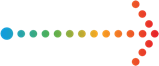 В рамках подготовки к Всероссийской переписи населения 2020 года 
с 20 по 28 сентября 2021 г. Маристатом будет проведено обучение ведущих специалистов в районах и городах республики и уполномоченных по вопросам переписи населения. С помощью мультимедийных программ участники семинара подробно изучат особенности проведения переписи, основные принципы предстоящего опроса населения, порядок  заполнения переписных документов. Особое внимание будет уделено практическим заданиям по заполнению переписных документов и разъяснению сложных ситуаций. Для всех ситуаций будет дан алгоритм действий и необходимые рекомендации по поведению.По результатам обучения предусмотрено проведение тестирования.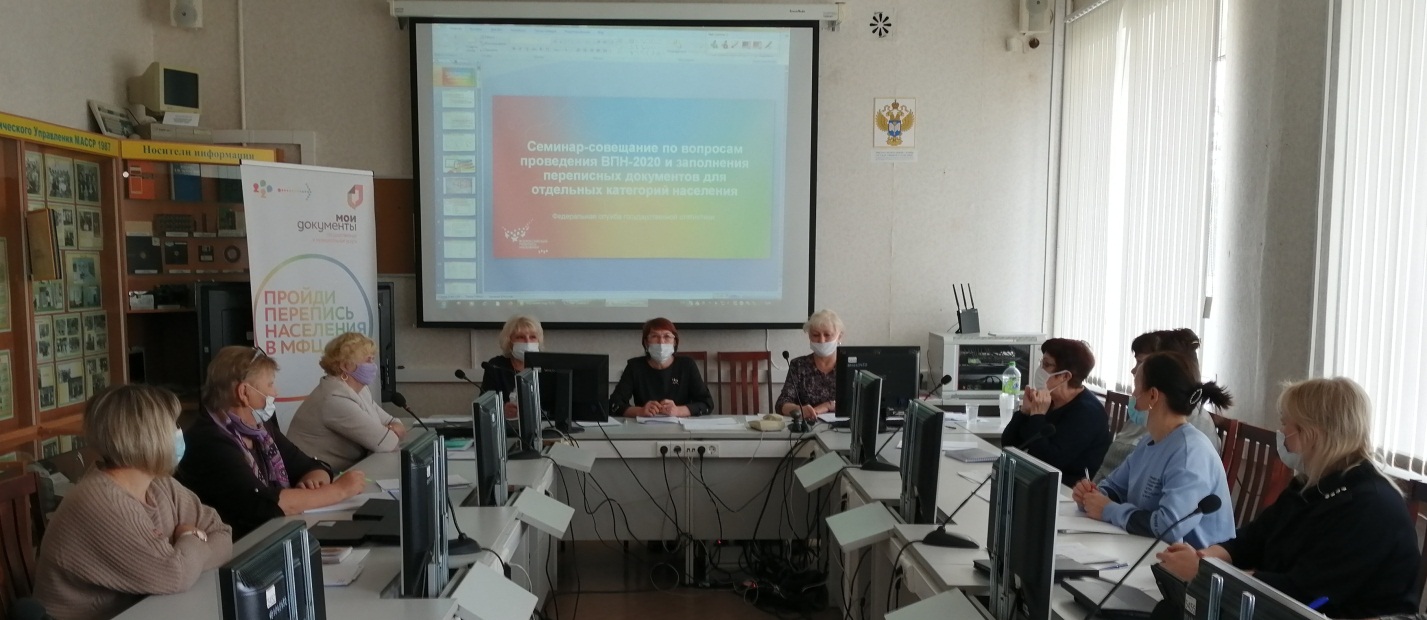 